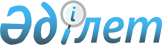 Мақтаарал аудандық мәслихатының 2018 жылғы 24 желтоқсандағы № 43-280-VI "2019-2021 жылдарға арналған аудандық бюджет туралы" шешіміне өзгерістер мен толықтыру енгізу туралы
					
			Мерзімі біткен
			
			
		
					Түркістан облысы Мақтаарал аудандық мәслихатының 2019 жылғы 24 сәуірдегі № 50-322-VI шешiмi. Түркістан облысының Әдiлет департаментiнде 2019 жылғы 29 сәуірде № 5012 болып тiркелдi. Мерзімі өткендіктен қолданыс тоқтатылды
      Қазақстан Республикасының 2008 жылғы 4 желтоқсандағы Бюджет кодексінің 109 бабының 5 тармағына, "Қазақстан Республикасындағы жергілікті мемлекеттік басқару және өзін-өзі басқару туралы" Қазақстан Республикасының 2001 жылғы 23 қаңтардағы Заңының 6-бабының 1-тармағының 1) тармақшасына және Түркістан облыстық мәслихатының 2019 жылғы 5 сәуірдегі № 37/376-VI "Түркістан облыстық мәслихатының 2018 жылғы 12 желтоқсандағы № 33/347-VI "2019-2021 жылдарға арналған облыстық бюджет туралы" шешіміне өзгерістер мен толықтырулар енгізу туралы" Нормативтік құқықтық актілерді мемлекеттік тіркеу тізілімінде № 4966 тіркелген шешіміне сәйкес, аудандық мәслихат ШЕШІМ ҚАБЫЛДАДЫ:
      1. Мақтаарал аудандық мәслихатының 2018 жылғы 24 желтоқсандағы № 43-280-VІ "2019-2021 жылдарға арналған аудандық бюджет туралы" (Нормативтік құқықтық актілерді мемлекеттік тіркеу тізілімінде № 4866 тіркелген, 2019 жылғы 11 қаңтардағы "Мақтаарал тынысы" газетінде және 2019 жылғы 10 қаңтарда Қазақстан Республикасының нормативтік құқықтық актілерінің эталондық бақылау банкінде электрондық түрде жарияланған) шешіміне мынадай өзгерістер мен толықтырулар енгізілсін:
      1 тармақ мынадай редакцияда жазылсын:
      "1. Мақтаарал ауданының 2019-2021 жылдарға арналған аудандық бюджеті 1, 2 және 3 қосымшаларға сәйкес, оның ішінде 2019 жылға мынадай көлемде бекітілсін:
      1) кірістер – 38 416 967 мың теңге, оның ішінде: 
      салықтық түсімдер – 768 908 мың теңге;
      салықтық емес түсімдер – 12 482 мың теңге;
      негізгі капиталды сатудан түсетін түсімдер – 22 588 мың теңге; 
      трансферттер түсімі – 37 612 989 мың теңге;
      2) шығындар – 38 496 864 мың теңге;
      3) таза бюджеттік кредиттеу – 196 173 мың теңге, оның ішінде:
      бюджеттік кредиттер – 265 344 мың теңге;
      бюджеттік кредиттерді өтеу – 69 171 мың теңге;
      4) қаржы активтерімен операциялар бойынша сальдо – 0, оның ішінде:
      қаржы активтерін сатып алу – 0;
      мемлекеттің қаржы активтерін сатудан түсетін түсімдер – 0;
      5) бюджет тапшылығы – - 276 070 мың теңге;
      6) бюджет тапшылығын қаржыландыру (профицитін пайдалану) – 276 070 мың теңге, оның ішінде:
      қарыздар түсімі – 265 125 мың теңге;
      қарыздарды өтеу – 68 520 мың теңге;
      бюджет қаражатының пайдаланылатын қалдықтары – 79 465 мың теңге".
      Көрсетілген шешімнің 1 қосымшасы осы шешімнің 1 қосымшасына сәйкес жаңа редакцияда жазылсын.
      2. "Мақтаарал аудандық мәслихат аппараты" мемлекеттік мекемесі Қазақстан Республикасының заңнамалық актілерінде белгіленген тәртіпте:
      1) осы шешімнің аумақтық әділет органында мемлекеттік тіркелуін;
      2) осы мәслихат шешімі мемлекеттік тіркелген күнінен бастап күнтізбелік он күн ішінде оның көшірмесін қағаз және электронды түрде қазақ және орыс тілдерінде "Республикалық құқықтық ақпарат орталығы" шаруашылық жүргізу құқығындағы республикалық мемлекеттік кәсіпорнына Қазақстан Республикасы нормативтік құқықтық актілерінің эталондық бақылау банкіне ресми жариялау және енгізу үшін жолданылуын;
      3) ресми жарияланғаннан кейін осы шешімді Мақтаарал аудандық мәслихаттың интернет-ресурсына орналастыруын қамтамасыз етсін.
      3. Осы шешім 2019 жылдың 1 қаңтарынан бастап қолданысқа енгізіледі. 2019 жылға арналған аудандық бюджет
					© 2012. Қазақстан Республикасы Әділет министрлігінің «Қазақстан Республикасының Заңнама және құқықтық ақпарат институты» ШЖҚ РМК
				
      Сессия төрағасы

А. Жолдасов

      Аудандық мәслихаттың хатшысы

К. Сарсекбаев
Мақтаарал аудандық
мәслихатының 2019 жылғы
24 сәуірдегі № 50-322-VI
шешіміне 1-қосымшаМақтаарал аудандық
мәслихатының 2018 жылғы
24 желтоқсандағы № 43-280-VI
шешіміне 1-қосымша
Санаты
Санаты
Санаты
Санаты
Атауы
Сомасы, мың теңге
Сыныбы
Сыныбы
Сыныбы
Сомасы, мың теңге
Iшкi сыныбы
Iшкi сыныбы
Iшкi сыныбы
Сомасы, мың теңге
1
1
1
1
2
3
1. Кірістер
38 416 967
1
Салықтық түсімдер
768 908
01
Табыс салығы
322 747
2
Жеке табыс салығы
322 747
03
Әлеуметтiк салық
332 545
1
Әлеуметтік салық
332 545
04
Меншiкке салынатын салықтар
58 849
1
Мүлiкке салынатын салықтар
46 061
3
Жер салығы
0
4
Көлiк құралдарына салынатын салық
0
5
Бірыңғай жер салығы
12 788
05
Тауарларға, жұмыстарға және қызметтерге салынатын iшкi салықтар
34 264
2
Акциздер
4 200
3
Табиғи және басқа да ресурстарды пайдаланғаны үшiн түсетiн түсiмдер
3 378
4
Кәсiпкерлiк және кәсiби қызметтi жүргiзгенi үшiн алынатын алымдар
25 840
5
Ойын бизнесіне салық
846
07
Басқа да салықтар
85
1
Басқа да салықтар
85
08
Заңдық мәнді іс-әрекеттерді жасағаны және (немесе) оған уәкілеттігі бар мемлекеттік органдар немесе лауазымды адамдар құжаттар бергені үшін алатын міндетті төлемдер
20 418
1
Мемлекеттік баж
20 418
2
Салықтық емес түсiмдер
12 482
01
Мемлекеттік меншіктен түсетін кірістер
4 977
1
Мемлекеттік кәсіпорындардың таза кірісі бөлігінің түсімдері
1 420
5
Мемлекет меншігіндегі мүлікті жалға беруден түсетін кірістер
3 557
7
Мемлекеттік бюджеттен берілген кредиттер бойынша сыйақылар
0
04
Мемлекеттік бюджеттен қаржыландырылатын, сондай-ақ Қазақстан Республикасы Ұлттық Банкінің бюджетінен (шығыстар сметасынан) ұсталатын және қаржыландырылатын мемлекеттік мекемелер салатын айыппұлдар, өсімпұлдар, санкциялар, өндіріп алулар
0
1
Мұнай секторы ұйымдарынан түсетін түсімдерді қоспағанда, мемлекеттік бюджеттен қаржыландырылатын, сондай-ақ Қазақстан Республикасы Ұлттық Банкінің бюджетінен (шығыстар сметасынан) ұсталатын және қаржыландырылатын мемлекеттік мекемелер салатын айыппұлдар, өсімпұлдар, санкциялар, өндіріп алулар
0
06
Басқа да салықтық емес түсiмдер
7 505
1
Басқа да салықтық емес түсiмдер
7 505
3
Негізгі капиталды сатудан түсетін түсімдер
22 588
01
Мемлекеттік мекемелерге бекітілген мемлекеттік мүлікті сату
1 581
1
Мемлекеттік мекемелерге бекітілген мемлекеттік мүлікті сату
1 581
03
Жердi және материалдық емес активтердi сату
21 007
1
Жерді сату
21 007
4
Трансферттер түсімі
37 612 989
02
Мемлекеттiк басқарудың жоғары тұрған органдарынан түсетiн трансферттер
37 612 989
2
Облыстық бюджеттен түсетiн трансферттер
37 612 989
Функционалдық топ
Функционалдық топ
Функционалдық топ
Функционалдық топ
Функционалдық топ
Сомасы, мың теңге
Кіші функция
Кіші функция
Кіші функция
Атауы
Сомасы, мың теңге
Бюджеттік бағдарламалардың әкiмшiсi
Бюджеттік бағдарламалардың әкiмшiсi
Бюджеттік бағдарламалардың әкiмшiсi
Сомасы, мың теңге
Бағдарлама
Бағдарлама
Сомасы, мың теңге
1
1
1
1
2
3
2. Шығындар
38 496 864
01
Жалпы сипаттағы мемлекеттiк қызметтер 
799 796
1
Мемлекеттiк басқарудың жалпы функцияларын орындайтын өкiлдi, атқарушы және басқа органдар
408 871
112
Аудан (облыстық маңызы бар қала) мәслихатының аппараты
21 855
001
Аудан (облыстық маңызы бар қала) мәслихатының қызметін қамтамасыз ету жөніндегі қызметтер
20 944
003
Мемлекеттік органның күрделі шығыстары
911
122
Аудан (облыстық маңызы бар қала) әкімінің аппараты
387 016
001
Аудан (облыстық маңызы бар қала) әкімінің қызметін қамтамасыз ету жөніндегі қызметтер
233 382
003
Мемлекеттік органның күрделі шығыстары
153 634
107
Жергілікті атқарушы органның шұғыл шығындарға арналған резервінің есебінен іс-шаралар өткізу
0
2
Қаржылық қызмет
2 258
459
Ауданның (облыстық маңызы бар қаланың) экономика және қаржы бөлімі
2 258
003
Салық салу мақсатында мүлікті бағалауды жүргізу
2 258
5
Жоспарлау және статистикалық қызмет
4 000
459
Ауданның (облыстық маңызы бар қаланың) экономика және қаржы бөлімі
4 000
061
Бюджеттік инвестициялар және мемлекеттік-жекешелік әріптестік, оның ішінде концессия мәселелері жөніндегі құжаттаманы сараптау және бағалау
4 000
9
Жалпы сипаттағы өзге де мемлекеттiк қызметтер
384 667
458
Ауданның (облыстық маңызы бар қаланың) тұрғын үй-коммуналдық шаруашылығы, жолаушылар көлігі және автомобиль жолдары бөлімі
310 098
001
Жергілікті деңгейде тұрғын үй-коммуналдық шаруашылығы, жолаушылар көлігі және автомобиль жолдары саласындағы мемлекеттік саясатты іске асыру жөніндегі қызметтер
19 016
013
Мемлекеттік органның күрделі шығыстары
80 127
107
Жергілікті атқарушы органның шұғыл шығындарға арналған резервінің есебінен іс-шаралар өткізу
0
113
Жергілікті бюджеттерден берілетін ағымдағы нысаналы трансферттер
58 431
067
Ведомстволық бағыныстағы мемлекеттік мекемелерінің және ұйымдарының күрделі шығыстары
152 524
459
Ауданның (облыстық маңызы бар қаланың) экономика және қаржы бөлімі
64 663
001
Ауданның (облыстық маңызы бар қаланың) экономикалық саясаттын қалыптастыру мен дамыту, мемлекеттік жоспарлау, бюджеттік атқару және коммуналдық меншігін басқару саласындағы мемлекеттік саясатты іске асыру жөніндегі қызметтер
25 241
015
Мемлекеттік органның күрделі шығыстары
2 228
113
Жергілікті бюджеттерден берілетін ағымдағы нысаналы трансферттер
37 194
466
Ауданның (облыстық маңызы бар қаланың) сәулет, қала құрылысы және құрылыс бөлімі
9 906
040
Мемлекеттік органдардың объектілерін дамыту
9 906
02
Қорғаныс
66 505
1
Әскери мұқтаждар
23 361
122
Аудан (облыстық маңызы бар қала) әкімінің аппараты
23 361
005
Жалпыға бірдей әскери міндетті атқару шеңберіндегі іс-шаралар
23 361
2
Төтенше жағдайлар жөнiндегi жұмыстарды ұйымдастыру
43 144
122
Аудан (облыстық маңызы бар қала) әкімінің аппараты
43 144
006
Аудан (облыстық маңызы бар қала) ауқымындағы төтенше жағдайлардың алдын алу және оларды жою
43 144
03
Қоғамдық тәртіп, қауіпсіздік, құқықтық, сот, қылмыстық-атқару қызметі
10 762
9
Қоғамдық тәртіп және қауіпсіздік саласындағы басқа да қызметтер
10 762
458
Ауданның (облыстық маңызы бар қаланың) тұрғын үй-коммуналдық шаруашылығы, жолаушылар көлігі және автомобиль жолдары бөлімі
10 762
021
Елдi мекендерде жол қозғалысы қауiпсiздiгін қамтамасыз ету
10 762
04
Бiлiм беру
11 708 104
1
Мектепке дейiнгi тәрбие және оқыту
72 264
464
Ауданның (облыстық маңызы бар қаланың) білім бөлімі
72 264
009
Мектепке дейінгі тәрбие мен оқыту ұйымдарының қызметін қамтамасыз ету
0
040
Мектепке дейінгі білім беру ұйымдарында мемлекеттік білім беру тапсырысын іске асыруға
72 264
466
Ауданның (облыстық маңызы бар қаланың) сәулет, қала құрылысы және құрылыс бөлімі
0
037
Мектепке дейiнгi тәрбие және оқыту объектілерін салу және реконструкциялау
0
2
Бастауыш, негізгі орта және жалпы орта білім беру
10 991 250
464
Ауданның (облыстық маңызы бар қаланың) білім бөлімі
8 914 290
003
Жалпы білім беру
8 835 975
006
Балаларға қосымша білім беру
78 315
466
Ауданның (облыстық маңызы бар қаланың) сәулет, қала құрылысы және құрылыс бөлімі
2 076 960
021
Бастауыш, негізгі орта және жалпы орта білім беру объектілерін салу және реконструкциялау
2 076 960
4
Техникалық және кәсіптік, орта білімнен кейінгі білім беру
56 148
464
Ауданның (облыстық маңызы бар қаланың) білім бөлімі
56 148
018
Кәсіптік оқытуды ұйымдастыру
56 148
9
Бiлiм беру саласындағы өзге де қызметтер
588 442
464
Ауданның (облыстық маңызы бар қаланың) білім бөлімі
588 442
001
Жергілікті деңгейде білім беру саласындағы мемлекеттік саясатты іске асыру жөніндегі қызметтер
16 896
005
Ауданның (областык маңызы бар қаланың) мемлекеттік білім беру мекемелер үшін оқулықтар мен оқу-әдiстемелiк кешендерді сатып алу және жеткізу
271 602
012
Мемлекеттік органның күрделі шығыстары
0
015
Жетім баланы (жетім балаларды) және ата-аналарының қамқорынсыз қалған баланы (балаларды) күтіп-ұстауға қамқоршыларға (қорғаншыларға) ай сайынға ақшалай қаражат төлемі
11 514
022
Жетім баланы (жетім балаларды) және ата-анасының қамқорлығынсыз қалған баланы (балаларды) асырап алғаны үшін Қазақстан азаматтарына біржолғы ақша қаражатын төлеуге арналған төлемдер
189
067
Ведомстволық бағыныстағы мемлекеттік мекемелерінің және ұйымдарының күрделі шығыстары
247 743
113
Жергілікті бюджеттерден берілетін ағымдағы нысаналы трансферттер
40 498
06
Әлеуметтiк көмек және әлеуметтiк қамсыздандыру
2 708 885
1
Әлеуметтiк қамсыздандыру
1 620 466
451
Ауданның (облыстық маңызы бар қаланың) жұмыспен қамту және әлеуметтік бағдарламалар бөлімі
1 618 816
005
Мемлекеттік атаулы әлеуметтік көмек 
1 618 816
016
18 жасқа дейінгі балаларға мемлекеттік жәрдемақылар
0
025
"Өрлеу" жобасы бойынша келісілген қаржылай көмекті енгізу
0
464
Ауданның (облыстық маңызы бар қаланың) білім бөлімі
1 650
030
Патронат тәрбиешілерге берілген баланы (балаларды) асырап бағу 
1 650
2
Әлеуметтiк көмек
995 893
451
Ауданның (облыстық маңызы бар қаланың) жұмыспен қамту және әлеуметтік бағдарламалар бөлімі
995 893
002
Жұмыспен қамту бағдарламасы
382 221
004
Ауылдық жерлерде тұратын денсаулық сақтау, білім беру, әлеуметтік қамтамасыз ету, мәдениет, спорт және ветеринар мамандарына отын сатып алуға Қазақстан Республикасының заңнамасына сәйкес әлеуметтік көмек көрсету
23 490
006
Тұрғын үйге көмек көрсету
21 462
007
Жергілікті өкілетті органдардың шешімі бойынша мұқтаж азаматтардың жекелеген топтарына әлеуметтік көмек
102 033
010
Үйден тәрбиеленіп оқытылатын мүгедек балаларды материалдық қамтамасыз ету
2 954
014
Мұқтаж азаматтарға үйде әлеуметтiк көмек көрсету
100 633
015
Зейнеткерлер мен мүгедектерге әлеуметтiк қызмет көрсету аумақтық орталығы
62 703
017
Мүгедектерді оңалту жеке бағдарламасына сәйкес, мұқтаж мүгедектерді міндетті гигиеналық құралдармен және ымдау тілі мамандарының қызмет көрсетуін, жеке көмекшілермен қамтамасыз ету
226 294
023
Жұмыспен қамту орталықтарының қызметін қамтамасыз ету
74 103
9
Әлеуметтiк көмек және әлеуметтiк қамтамасыз ету салаларындағы өзге де қызметтер
92 526
451
Ауданның (облыстық маңызы бар қаланың) жұмыспен қамту және әлеуметтік бағдарламалар бөлімі
92 526
001
Жергілікті деңгейде халық үшін әлеуметтік бағдарламаларды жұмыспен қамтуды қамтамасыз етуді іске асыру саласындағы мемлекеттік саясатты іске асыру жөніндегі қызметтер
56 563
011
Жәрдемақыларды және басқа да әлеуметтік төлемдерді есептеу, төлеу мен жеткізу бойынша қызметтерге ақы төлеу
4 963
021
Мемлекеттік органның күрделі шығыстары
2 726
050
Қазақстан Республикасында мүгедектердің құқықтарын қамтамасыз етуге және өмір сүру сапасын жақсарту
14 200
067
Ведомстволық бағыныстағы мемлекеттік мекемелерінің және ұйымдарының күрделі шығыстары
14 074
07
Тұрғын үй-коммуналдық шаруашылық
1 026 092
1
Тұрғын үй шаруашылығы
13 321
458
Ауданның (облыстық маңызы бар қаланың) тұрғын үй-коммуналдық шаруашылығы, жолаушылар көлігі және автомобиль жолдары бөлімі
5 000
002
Мемлекеттiк қажеттiлiктер үшiн жер учаскелерiн алып қою, соның iшiнде сатып алу жолымен алып қою және осыған байланысты жылжымайтын мүлiктi иелiктен айыру
0
031
Кондоминиум объектісіне техникалық паспорттар дайындау
5 000
033
Инженерлік-коммуникациялық инфрақұрылымды жобалау, дамыту және (немесе) жайластыру
0
041
Нәтижелі жұмыспен қамтуды және жаппай кәсіпкерлікті дамыту бағдарламасы шеңберінде қалалардың және ауылдық елді мекендердің объектілерін жөндеу және абаттандыру
0
049
Көп пәтерлі тұрғын үйлерде энергетикалық аудит жүргізу
0
466
Ауданның (облыстық маңызы бар қаланың) сәулет, қала құрылысы және құрылыс бөлімі
8 321
003
Коммуналдық тұрғын үй қорының тұрғын үйін жобалау және (немесе) салу, реконструкциялау
0
004
Инженерлік-коммуникациялық инфрақұрылымды жобалау, дамыту және (немесе) жайластыру
8 321
098
Коммуналдық тұрғын үй қорының тұрғын үйлерін сатып алу
0
478
Ауданның (облыстық маңызы бар қаланың) ішкі саясат, мәдениет және тілдерді дамыту бөлімі
0
024
Нәтижелі жұмыспен қамтуды және жаппай кәсіпкерлікті дамыту бағдарламасы шеңберінде қалалардың және ауылдық елді мекендердің объектілерін жөндеу
0
2
Коммуналдық шаруашылық
783 768
458
Ауданның (облыстық маңызы бар қаланың) тұрғын үй-коммуналдық шаруашылығы, жолаушылар көлігі және автомобиль жолдары бөлімі
747 268
012
Сумен жабдықтау және су бұру жүйесінің жұмыс істеуі
33 550
026
Ауданның (облыстық маңызы бар қаланың) коммуналдық меншігіндегі жылу жүйелерін қолдануды ұйымдастыру
500
027
Ауданның (облыстық маңызы бар қаланың) коммуналдық меншігіндегі газ жүйелерін қолдануды ұйымдастыру
30 000
028
Коммуналдық шаруашылығын дамыту
15 551
029
Сумен жабдықтау және су бұру жүйелерін дамыту
0
048
Қаланы және елді мекендерді абаттандыруды дамыту
100 000
058
Елді мекендердегі сумен жабдықтау және су бұру жүйелерін дамыту
567 667
466
Ауданның (облыстық маңызы бар қаланың) сәулет, қала құрылысы және құрылыс бөлімі
36 500
007
Қаланы және елді мекендерді абаттандыруды дамыту
36 500
3
Елді-мекендерді көркейту
229 003
458
Ауданның (облыстық маңызы бар қаланың) тұрғын үй-коммуналдық шаруашылығы, жолаушылар көлігі және автомобиль жолдары бөлімі
229 003
015
Елдi мекендердегі көшелердi жарықтандыру
57 198
016
Елдi мекендердiң санитариясын қамтамасыз ету
0
017
Жерлеу орындарын ұстау және туыстары жоқ адамдарды жерлеу
0
018
Елдi мекендердi абаттандыру және көгалдандыру
171 805
08
Мәдениет, спорт, туризм және ақпараттық кеңістiк
603 794
1
Мәдениет саласындағы қызмет
103 999
466
Ауданның (облыстық маңызы бар қаланың) сәулет, қала құрылысы және құрылыс бөлімі
4 000
011
Мәдениет объектілерін дамыту
4 000
478
Ауданның (облыстық маңызы бар қаланың) ішкі саясат, мәдениет және тілдерді дамыту бөлімі
99 999
009
Мәдени-демалыс жұмысын қолдау
99 999
2
Спорт
331 960
465
Ауданның (облыстық маңызы бар қаланың) дене шынықтыру және спорт бөлімі
318 960
001
Жергілікті деңгейде дене шынықтыру және спорт саласындағы мемлекеттік саясатты іске асыру жөніндегі қызметтер
12 169
004
Мемлекеттік органның күрделі шығыстары
809
005
Ұлттық және бұқаралық спорт түрлерін дамыту
296 982
006
Аудандық (облыстық маңызы бар қалалық) деңгейде спорттық жарыстар өткiзу
2 000
007
Әртүрлi спорт түрлерi бойынша аудан (облыстық маңызы бар қала) құрама командаларының мүшелерiн дайындау және олардың облыстық спорт жарыстарына қатысуы
7 000
032
Ведомстволық бағыныстағы мемлекеттік мекемелерінің және ұйымдарының күрделі шығыстары
0
466
Ауданның (облыстық маңызы бар қаланың) сәулет, қала құрылысы және құрылыс бөлімі
13 000
008
Cпорт объектілерін дамыту
13 000
3
Ақпараттық кеңiстiк
87 362
478
Ауданның (облыстық маңызы бар қаланың) ішкі саясат, мәдениет және тілдерді дамыту бөлімі
87 362
005
Мемлекеттік ақпараттық саясат жүргізу жөніндегі қызметтер
26 000
007
Аудандық (қалалық) кiтапханалардың жұмыс iстеуi
55 376
008
Мемлекеттiк тiлдi және Қазақстан халқының басқа да тiлдерін дамыту
5 986
9
Мәдениет, спорт, туризм және ақпараттық кеңiстiктi ұйымдастыру жөнiндегi өзге де қызметтер
80 473
478
Ауданның (облыстық маңызы бар қаланың) ішкі саясат, мәдениет және тілдерді дамыту бөлімі
80 473
001
Ақпаратты, мемлекеттілікті нығайту және азаматтардың әлеуметтік сенімділігін қалыптастыру саласында жергілікті деңгейде мемлекеттік саясатты іске асыру жөніндегі қызметтер
24 698
003
Мемлекеттік органның күрделі шығыстары
392
004
Жастар саясаты саласында іс-шараларды іске асыру
25 325
032
Ведомстволық бағыныстағы мемлекеттік мекемелерінің және ұйымдарының күрделі шығыстары
30 058
09
Отын-энергетика кешенi және жер қойнауын пайдалану
57 101
1
Отын және энергетика
0
466
Ауданның (облыстық маңызы бар қаланың) сәулет, қала құрылысы және құрылыс бөлімі
0
009
Жылу-энергетикалық жүйені дамыту
0
9
Отын-энергетика кешені және жер қойнауын пайдалану саласындағы өзге де қызметтер
57 101
458
Ауданның (облыстық маңызы бар қаланың) тұрғын үй-коммуналдық шаруашылығы, жолаушылар көлігі және автомобиль жолдары бөлімі
57 101
036
Газ тасымалдау жүйесін дамыту
57 101
10
Ауыл, су, орман, балық шаруашылығы, ерекше қорғалатын табиғи аумақтар, қоршаған ортаны және жануарлар дүниесін қорғау, жер қатынастары
281 035
1
Ауыл шаруашылығы
102 655
462
Ауданның (облыстық маңызы бар қаланың) ауыл шаруашылығы бөлімі
14 524
001
Жергілікте деңгейде ауыл шаруашылығы саласындағы мемлекеттік саясатты іске асыру жөніндегі қызметтер
14 524
006
Мемлекеттік органның күрделі шығыстары
0
466
Ауданның (облыстық маңызы бар қаланың) сәулет, қала құрылысы және құрылыс бөлімі
2 709
010
Ауыл шаруашылығы объектілерін дамыту
2 709
473
Ауданның (облыстық маңызы бар қаланың) ветеринария бөлімі
85 422
001
Жергілікті деңгейде ветеринария саласындағы мемлекеттік саясатты іске асыру жөніндегі қызметтер
12 522
003
Мемлекеттік органның күрделі шығыстары
2 359
007
Қаңғыбас иттер мен мысықтарды аулауды және жоюды ұйымдастыру
7 085
008
Алып қойылатын және жойылатын ауру жануарлардың, жануарлардан алынатын өнімдер мен шикізаттың құнын иелеріне өтеу
3 500
009
Жануарлардың энзоотиялық аурулары бойынша ветеринариялық іс-шараларды жүргізу
8 877
010
Ауыл шаруашылығы жануарларын сәйкестендіру жөніндегі іс-шараларды өткізу
1 081
011
Эпизоотияға қарсы іс-шаралар жүргізу
49 998
6
Жер қатынастары
48 682
463
Ауданның (облыстық маңызы бар қаланың) жер қатынастары бөлімі
48 682
001
Аудан (облыстық маңызы бар қала) аумағында жер қатынастарын реттеу саласындағы мемлекеттік саясатты іске асыру жөніндегі қызметтер
18 398
003
Елдi мекендердi жер-шаруашылық орналастыру
30 212
007
Мемлекеттік органның күрделі шығыстары
72
9
Ауыл, су, орман, балық шаруашылығы, қоршаған ортаны қорғау және жер қатынастары саласындағы басқа да қызметтер
129 698
459
Ауданның (облыстық маңызы бар қаланың) экономика және қаржы бөлімі
129 698
099
Мамандарға әлеуметтік қолдау көрсету жөніндегі шараларды іске асыру
129 698
11
Өнеркәсіп, сәулет, қала құрылысы және құрылыс қызметі
145 469
2
Сәулет, қала құрылысы және құрылыс қызметі
145 469
466
Ауданның (облыстық маңызы бар қаланың) сәулет, қала құрылысы және құрылыс бөлімі
145 469
001
Құрылыс, облыс қалаларының, аудандарының және елді мекендерінің сәулеттік бейнесін жақсарту саласындағы мемлекеттік саясатты іске асыру және ауданның (облыстық маңызы бар қаланың) аумағын оңтайла және тиімді қала құрылыстық игеруді қамтамасыз ету жөніндегі қызметтер
17 924
013
Аудан аумағында қала құрылысын дамытудың кешенді схемаларын, аудандық (облыстық) маңызы бар қалалардың, кенттердің және өзге де ауылдық елді мекендердің бас жоспарларын әзірлеу
126 588
015
Мемлекеттік органның күрделі шығыстары
957
12
Көлiк және коммуникация
770 977
1
Автомобиль көлiгi
770 977
458
Ауданның (облыстық маңызы бар қаланың) тұрғын үй-коммуналдық шаруашылығы, жолаушылар көлігі және автомобиль жолдары бөлімі
770 977
022
Көлік инфрақұрылымын дамыту
0
023
Автомобиль жолдарының жұмыс істеуін қамтамасыз ету
308 222
045
Аудандық маңызы бар автомобиль жолдарын және елді-мекендердің көшелерін күрделі және орташа жөндеу
458 054
051
Көлiк инфрақұрылымының басым жобаларын іске асыру
4 701
13
Басқалар
165 508
3
Кәсiпкерлiк қызметтi қолдау және бәсекелестікті қорғау
12 233
469
Ауданның (облыстық маңызы бар қаланың) кәсіпкерлік бөлімі
12 233
001
Жергілікті деңгейде кәсіпкерлікті дамыту саласындағы мемлекеттік саясатты іске асыру жөніндегі қызметтер
12 233
003
Кәсіпкерлік қызметті қолдау
0
004
Мемлекеттік органның күрделі шығыстары
0
9
Басқалар
153 275
458
Ауданның (облыстық маңызы бар қаланың) тұрғын үй-коммуналдық шаруашылығы, жолаушылар көлігі және автомобиль жолдары бөлімі
75 421
040
Өңірлерді дамытудың 2020 жылға дейінгі бағдарламасы шеңберінде өңірлерді экономикалық дамытуға жәрдемдесу бойынша шараларды іске асыру
75 421
459
Ауданның (облыстық маңызы бар қаланың) экономика және қаржы бөлімі
77 854
008
Жергілікті бюджеттік инвестициялық жобалардың техникалық-экономикалық негіздемелерін және мемлекеттік-жекешелік әріптестік жобалардың, оның ішінде концессиялық жобалардың конкурстық құжаттамаларын әзірлеу немесе түзету, сондай-ақ қажетті сараптамаларын жүргізу, мемлекеттік-жекешелік әріптестік жобаларды, оның ішінде концессиялық жобаларды консультациялық сүйемелдеу
0
012
Ауданның (облыстық маңызы бар қаланың) жергілікті атқарушы органының резерві 
15 000
026
Аудандық маңызы бар қала, ауыл, кент, ауылдық округ бюджеттеріне ең төменгі жалақы мөлшерінің өзгеруіне байланысты азаматтық қызметшілердің жекелеген санаттарының, мемлекеттік бюджет қаражаты есебінен ұсталатын ұйымдар қызметкерлерінің, қазыналық кәсіпорны
62 854
14
Борышқа қызмет көрсету
0
1
Борышқа қызмет көрсету
0
459
Ауданның (облыстық маңызы бар қаланың) экономика және қаржы бөлімі
0
021
Жергілікті атқарушы органдардың облыстық бюджеттен қарыздар бойынша сыйақылар мен өзге де төлемдерді төлеу бойынша борышына қызмет көрсету
0
15
Трансферттер
20 152 836
1
Трансферттер
20 152 836
459
Ауданның (облыстық маңызы бар қаланың) экономика және қаржы бөлімі
20 152 836
006
Нысаналы пайдаланылмаған (толық пайдаланылмаған) трансферттерді қайтару
1
024
Заңнаманы өзгертуге байланысты жоғары тұрған бюджеттің шығындарын өтеуге төменгі тұрған бюджеттен ағымдағы нысаналы трансферттер
18 158 492
038
Субвенциялар
1 994 343
049
Бюджет заңнамасымен қарастырылған жағдайларда жалпы сипаттағы трансферттерді қайтару
0
051
Жергілікті өзін-өзі басқару органдарына берілетін трансферттер
0
3. Таза бюджеттік кредиттеу
196 173
Функционалдық топ
Функционалдық топ
Функционалдық топ
Функционалдық топ
Сомасы, мың теңге
Кіші функция
Кіші функция
Кіші функция
Атауы
Сомасы, мың теңге
Бюджеттік бағдарламалардың әкiмшiсi
Бюджеттік бағдарламалардың әкiмшiсi
Бюджеттік бағдарламалардың әкiмшiсi
Сомасы, мың теңге
Бағдарлама
Бағдарлама
Сомасы, мың теңге
1
1
1
1
2
3
Бюджеттік кредиттер
265 344
10
Ауыл, су, орман, балық шаруашылығы, ерекше қорғалатын табиғи аумақтар, қоршаған ортаны және жануарлар дүниесін қорғау, жер қатынастары
265 344
01
Ауыл шаруашылығы
265 344
459
Ауданның (облыстық маңызы бар қаланың) экономика және қаржы бөлімі
265 344
018
Мамандарды әлеуметтік қолдау шараларын іске асыруға берілетін бюджеттік кредиттер
265 344
Санаты
Санаты
Санаты
Санаты
Атауы
Сомасы, мың теңге
Сыныбы
Сыныбы
Сыныбы
Сомасы, мың теңге
Iшкi сыныбы
Iшкi сыныбы
Iшкi сыныбы
Сомасы, мың теңге
1
1
1
1
2
3
Бюджеттік кредиттерді өтеу
69 171
5
Бюджеттік кредиттерді өтеу
69 171
01
Бюджеттік кредиттерді өтеу
69 171
1
1
Мемлекеттік бюджеттен берілген бюджеттік кредиттерді өтеу
69 171
4. Қаржы активтерімен операциялар бойынша сальдо
0
Қаржы активтерiн сатып алу
0
Мемлекеттiң қаржы активтерiн сатудан түсетiн түсiмдер
0
5. Бюджет тапшылығы (профициті)
-276 070
6. Бюджет тапшылығын қаржыландыру (профицитін пайдалану)
276 070
Санаты
Санаты
Санаты
Санаты
Атауы
Сомасы, мың теңге
Сыныбы
Сыныбы
Сыныбы
Сомасы, мың теңге
Iшкi сыныбы
Iшкi сыныбы
Iшкi сыныбы
Сомасы, мың теңге
1
1
1
1
2
3
Қарыздар түсімі
265 125
7
Қарыздар түсімі
265 125
1
Мемлекеттік ішкі қарыздар
265 125
2
2
Қарыз алу келісім-шарттары
265 125
Функционалдық топ
Функционалдық топ
Функционалдық топ
Функционалдық топ
Сомасы, мың теңге
Кіші функция
Кіші функция
Кіші функция
Атауы
Сомасы, мың теңге
Бюджеттік бағдарламалардың әкiмшiсi
Бюджеттік бағдарламалардың әкiмшiсi
Бюджеттік бағдарламалардың әкiмшiсi
Сомасы, мың теңге
Бағдарлама
Бағдарлама
Сомасы, мың теңге
1
1
1
1
2
3
Қарыздарды өтеу
68 520
16
Қарыздарды өтеу
68 520
1
Қарыздарды өтеу
68 520
459
Ауданның (облыстық маңызы бар қаланың) экономика және қаржы бөлімі
68 520
005
Жергілікті атқарушы органның жоғары тұрған бюджет алдындағы борышын өтеу
68 520
Санаты
Санаты
Санаты
Санаты
Атауы
Сомасы, мың теңге
Сыныбы
Сыныбы
Сыныбы
Сомасы, мың теңге
Iшкi сыныбы
Iшкi сыныбы
Iшкi сыныбы
Сомасы, мың теңге
1
1
1
1
2
3
Бюджет қаражатының пайдаланылатын қалдықтары
79 465
8
Бюджет қаражатының пайдаланылатын қалдықтары
79 465
01
Бюджет қаражаты қалдықтары
79 465
1
1
Бюджет қаражатының бос қалдықтары
79 465